Nueta Hidatsa Sahnish College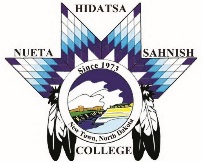 Office of the PresidentP. O. Box 490 / 220 8th Ave., NNew Town, ND   58763(701) 627-4738Fax:  (701) 627-3609Request for Proposal-Cafeteria Food Service    Nueta Hidatsa Sahnish College (NHSC) is soliciting proposals from organizations or individuals to provide food service in our cafeteria.  This Request for Proposal contains background information on NHSC and specific information that must be included in any proposal submitted.  The proposals must be submitted by no later than July 29, 2022, directly to our office at the following address or via email:  Nueta Hidatsa Sahnish College  PO Box 490  Attn: Dr. Jen Janecek-HartmanVP Campus ServicesNew Town, ND 58763  jjanec@nhsc.edu  NHSC is a 501(c) (3) and the Tribal College for the Mandan, Hidatsa, Arikara Nation.  It is located in New Town, North Dakota with satellites in White Shield, Parshall, Mandaree, and Twin Buttes.  The mission of the College is to be “a unique educational community founded in culture and spirituality that nurtures holistic student success.” This is the first time in a while that we are outsourcing the cafeteria, so we are open to different types of rental and/or revenue sharing options. We have a fully equipped kitchen with stove, oven, walk in fridge and freezer etc. Scope of Services Required  Provide food services for the NHSC cafeteria.  This includes, but is not limited to, the following:-Following the College schedule provide meals for breakfast, lunch, and dinner during the hours of 8 am to 7:00 pm Monday-Thursday and 8:00 am to 4:30 pm on Friday. Cafeteria would also be closed on all scheduled college holidays and days off.-Provide meals for special events sponsored by the College  Proposal Requirements  Please provide the following information as part of your proposal:  Must have Servsafe certificate  A written proposal with two months of menus for each meal and sample menus for special events. A resume or summary of qualifications Proof of InsuranceTERO RegisteredMust include references  Please direct any questions to Jen Janecek-Hartman, VP Campus Services at 701-627-8028 or jjanec@nhsc.edu, or Jeremy Lewis, Comptroller, at 701-627-8033 or jlewis@nhsc.edu.  